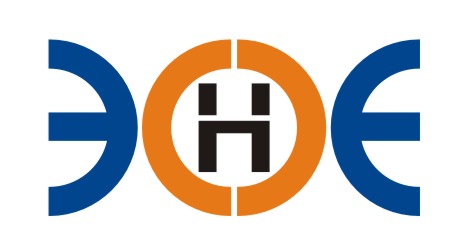 САМОРЕГУЛИРУЕМАЯ ОРГАНИЗАЦИЯСОЮЗ ПРОЕКТИРОВЩИКОВ«ЭКСПЕРТНЫЕ ОРГАНИЗАЦИИЭЛЕКТРОЭНЕРГЕТИКИ»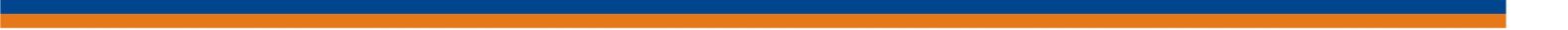 ПРОТОКОЛ № 05-ЭС-СП-19заседания Экспертного Совета Союза проектировщиков «Экспертные организации электроэнергетики»(далее – Союз)Санкт-Петербург «22» февраля 2019 г.	Начало заседания: 13:00 часовСостав экспертного совета Союза:Заир-Бек Андрей Измаилович – Президент Союза;Лаппо Василий Иванович;Корнев Владимир Геннадьевич;Жданович Иван Иванович;Зыков Андрей Владимирович;Дмитренко Артем Викторович;Геращенко Алексей Владимирович;Любо Игорь Александрович;Рысс-Березарк Сергей АлексеевичНа заседании Экспертного совета Союза присутствовали 6 (шесть) представителей с правом голоса:1. Заир-Бек Андрей Измаилович – Президент Союза;2. Лаппо Василий Иванович;3. Корнев Владимир Геннадьевич;4. Жданович Иван Иванович;5. Зыков Андрей Владимирович;6. Дмитренко Артем Викторович;Кворум для проведения Экспертного совета Союза имеетсяПовестка дня: Об утверждении внутренних документов Союза.Вопросы заседания:1.Избрание секретаря заседания Экспертного совета: Слушали:Председателя заседания Экспертного совета Союза – президента Заир-Бека Андрея Измаиловича, который предложил избрать секретарем заседания – исполнительного директора Юденкову Инессу Юрьевну.Решили:Избрать секретарем заседания Экспертного совета Союза исполнительного директора Юденкову Инессу Юрьевну.Голосовали:ЗА – 6 чел., ПРОТИВ - 0 чел., ВОЗДЕРЖАЛИСЬ – 0 чел.Решение принято единогласно.2. Об утверждении внутренних документов СоюзаСлушали: Исполнительного директора Юденкову Инессу Юрьевну, которая предложила утвердить Положение о контроле, за деятельностью своих членов в части соблюдения ими требований стандартов и правил саморегулируемой организации, условий членства в саморегулируемой организации (Правила контроля) Союза проектировщиков «Экспертные организации электроэнергетики».Решили:Утвердить Положение о контроле, за деятельностью своих членов в части соблюдения ими требований стандартов и правил саморегулируемой организации, условий членства в саморегулируемой организации (Правила контроля) Союза проектировщиков «Экспертные организации электроэнергетики». Вступает в силу с 04 марта 2019 года.Голосовали:ЗА – 5 чел., ПРОТИВ - 0 чел., ВОЗДЕРЖАЛИСЬ – 1 чел.Решение принято большинством голосов.Президент Союза      	_______________________                        А.И. Заир-Бек Секретарь	                       _______________________                        И.Ю.  Юденкова